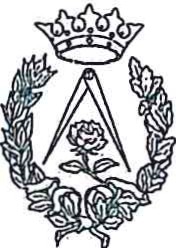 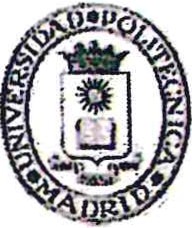 ESCUELA TÉCNICA SUPERIOR DE ARQUITECTURASOLICITUD PREMIO EXTRAORDINARIO DE TESIS DOCTORAL CORRESPONDIENTE AL CURSO ACADÉMICO 2020/21(1 de octubre de 2020 al 30 de septiembre de 2021)DNI nº  ...... .. . . . . ...... . .	          Nombre:    Pasaporte nº . . . Teléfono  ..... .... . . ... . ... . . .Móvil .......... . . ........... .Apellidos:Domicilio: calle, número y piso·········· ······················ ··························.................... ....................... ...............E-mail  .......... . . ........ . . .CP,localidad..........................................................Expone que:	Habiendo leído la tesis doctoral en el curso académico ………… arriba 	indicado y obteniendo la calificación de sobresaliente cum laude, solicito 	optar a Premio Extraordinario de Tesis Doctorales que otorga la UPM.Fecha  de lectura de tesis:    Título de tesis:Director de tesis:Programa de Doctorado por el que se ha leído la tesis:Madrid, ............................... ..................Fecha y firma del solicitanteDIRECTOR DE LA ESCUELA TÉCNICA SUPERIOR DE ARQUITECTURA.